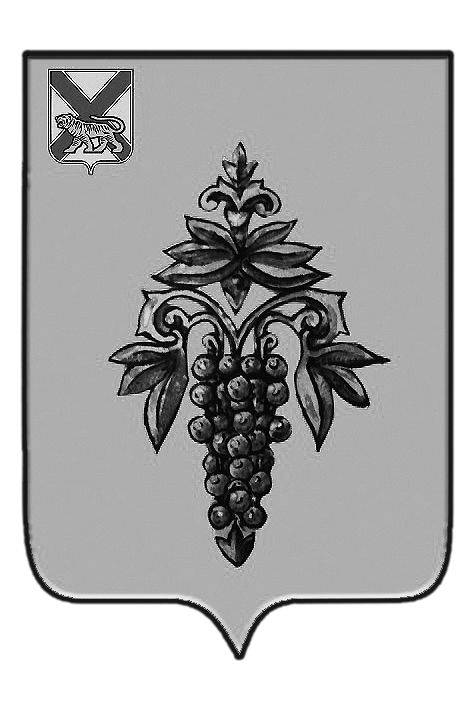 ДУМА ЧУГУЕВСКОГО МУНИЦИПАЛЬНОГО РАЙОНА ПРОЕКТР  Е  Ш  Е  Н  И  ЯПринято Думой Чугуевского муниципального района«___» ___________Статья 1. Общие положения1.1. Настоящее Положение разработано в соответствии со статьей 142.4 Бюджетного кодекса Российской Федерации, Законом Приморского края от 02 августа 2005 года № 271-КЗ «О бюджетном устройстве, бюджетном процессе и межбюджетных отношениях в Приморском крае», Положением от 31 июля 2009 года № 892 «О бюджетном устройстве, бюджетном процессе и межбюджетных отношениях в Чугуевском муниципальном районе» и определяет порядок и условия предоставления иных межбюджетных трансфертов из бюджета Чугуевского муниципального района бюджетам сельских поселений, входящих в состав Чугуевского муниципального района (далее – муниципальный район).1.2. Иные межбюджетные трансферты бюджетам поселений из бюджета муниципального района формируются за счет собственных доходов бюджета Чугуевского муниципального района при наличии финансовой возможности.1.3. Объем средств иных межбюджетных трансфертов бюджетам поселений из бюджета муниципального района утверждается нормативным правовым актом о бюджете Чугуевского муниципального района на очередной финансовый год и плановый период.1.4. Иные межбюджетные трансферты предусматриваются в целях софинансирования расходных обязательств, возникающих при выполнении полномочий органов местного самоуправления по решению вопросов местного значения поселений, установленных Федеральным законом от 06 октября 2003 года № 131-ФЗ «Об общих принципах организации местного самоуправления Российской Федерации»:1) при реализации муниципальных программ в рамках реализации приоритетных региональных проектов;2) при реализации инвестиционных программ, предусматривающих бюджетные инвестиции в объекты общественной инфраструктуры муниципального значения – строительство (реконструкция) объектов общественной инфраструктуры.Статья 2. Условия предоставления бюджетам поселений иных межбюджетных трансфертов из бюджета муниципального района2.1. Предоставление иных межбюджетных трансфертов бюджетам поселений из бюджета муниципального района, на осуществление части полномочий по решению вопросов местного значения осуществляется на основании сводной бюджетной росписи в пределах, утвержденных в установленном порядке лимитов бюджетных обязательств, при соблюдении следующих условий:-использование собственных средств (доходов) органами местного самоуправления поселений на финансирование расходных обязательств, возникающих при выполнении полномочий органов местного самоуправления по вопросам местного значения поселений;-отсутствия задолженности по выплате заработной платы и по начислениям на оплату труда работников бюджетной сферы по состоянию на 1-е число каждого месяца;-отсутствие просроченной кредиторской задолженности по состоянию на 1 число каждого месяца.2.2. Иные межбюджетные трансферты из бюджета муниципального района перечисляются финансовым управлением Администрации Чугуевского муниципального района (далее – финансовое управление) на основании муниципального правового акта, принятого администрацией Чугуевского муниципального района в соответствии со сводной бюджетной росписью и кассовым планом.Муниципальный правовой акт о предоставлении иных межбюджетных трансфертов должен содержать следующие основные положения:-целевое назначение иных межбюджетных трансфертов;-объем бюджетных ассигнований, предусмотренных на предоставление иных межбюджетных трансфертов.2.3. Иные межбюджетные трансферты, переданные из бюджета муниципального района бюджетам поселений, отражаются в доходной части соответствующего бюджета поселения согласно бюджетной классификации.2.4. Расходование иных межбюджетных трансфертов производится органами местного самоуправления поселений на основе сводной бюджетной росписи, кассового плана и уведомлений о бюджетных ассигнованиях.2.5. При несоблюдении органами местного самоуправления поселений условий предоставления иных межбюджетных трансфертов, а также при нарушении предельных значений, установленных пунктом 3 статьи 92.1 и статьи 107 Бюджетного кодекса Российской Федерации, администрация Чугуевского муниципального района вправе принять решение о приостановлении (сокращении) предоставления трансфертов соответствующим бюджетам поселений до приведения в соответствие с требованиями настоящей статьи положений, обуславливающих условия предоставления трансфертов.Статья 3. Порядок предоставления бюджетам поселений из бюджета муниципального района иных межбюджетных трансфертов3.1.Иные межбюджетные трансферты бюджетам поселений из бюджета муниципального района в целях софинансирования из краевого бюджета (в размере 10 процентов) предоставляются в соответствии с настоящим Порядком и иными нормативными правовыми актами муниципального района, принимаемыми в соответствии с требованиями Бюджетного Кодекса Российской Федерации и законов Приморского края.3.2. Иные межбюджетные трансферты предоставляются при условии принятия муниципального правового акта, определяющего расходные обязательства поселения.3.3. Трансферты предоставляются в размере, не превышающем 90 процентов расходного обязательства осуществляющего за счет средств поселения.3.4. Рассмотрение вопроса о предоставлении бюджету поселения иных межбюджетных трансфертов из бюджета муниципального района осуществляется на основании заявки с приложением расчета-обоснования потребности в средствах. Порядок подачи и рассмотрение данной заявки устанавливается администрацией Чугуевского муниципального района.Статья 4. Контроль за соблюдением условий предоставления иных межбюджетных трансфертов бюджетам поселений из бюджета муниципального района 4.1. Исполнительные органы местного самоуправления поселений ежеквартально в сроки, установленные для сдачи квартальных отчетов об исполнении бюджета соответствующего поселения, представляют в финансовое управление отчет об использовании средств иных межбюджетных трансфертов.4.2. При установлении финансовым управлением отсутствия у поселения потребности в иных межбюджетных трансфертах, а также не использованные на конец финансового года иные межбюджетные трансферты подлежат возврату в бюджет Чугуевского муниципального района.4.3. Органы местного самоуправления поселений несут ответственность за целевое использование иных межбюджетных трансфертов, полученных из бюджета муниципального района, и достоверность представляемых отчетов. Средства, использованные не по целевому назначению, подлежат возврату в бюджет Чугуевского муниципального района.4.4. Контроль за использованием иных межбюджетных трансфертов осуществляет финансовое управление, контрольно-счетный комитет Чугуевского муниципального района.Статья 5.5.1. Считать утратившим силу решение Думы Чугуевского муниципального района от 14 декабря 2012 года № 274 «О Положении об иных межбюджетных трансфертах  в Чугуевском муниципальном районе».5.2. Настоящее решение вступает в силу со дня его подписания и подлежит официальному опубликованию.Положение «Об иных межбюджетных трансфертах в Чугуевском муниципальном районе»Глава Чугуевского муниципального районаА.А.Баскаков